January 2020Dear Parent/Carer,Re: ‘School of Rock’ whole school production 2020CHOIRPerformers have been asked to provide their own basic costumes:Girls: 1. ROUND collared white shirt from ASDA or alternative retailer, short-sleeves/long-sleeves, but must have a round collar. It may be a good idea to get two as they will be worn for all rehearsals and may need washing in between.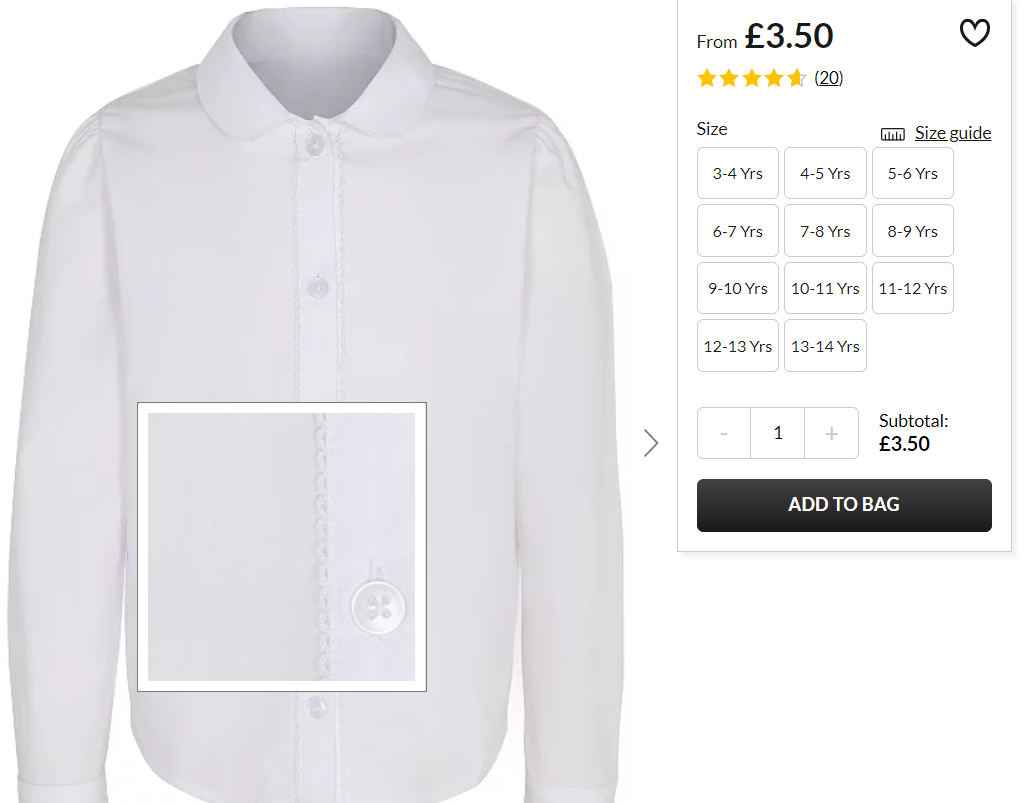 2. Black school shoes3. Burgundy/maroon knee-high socks. eg: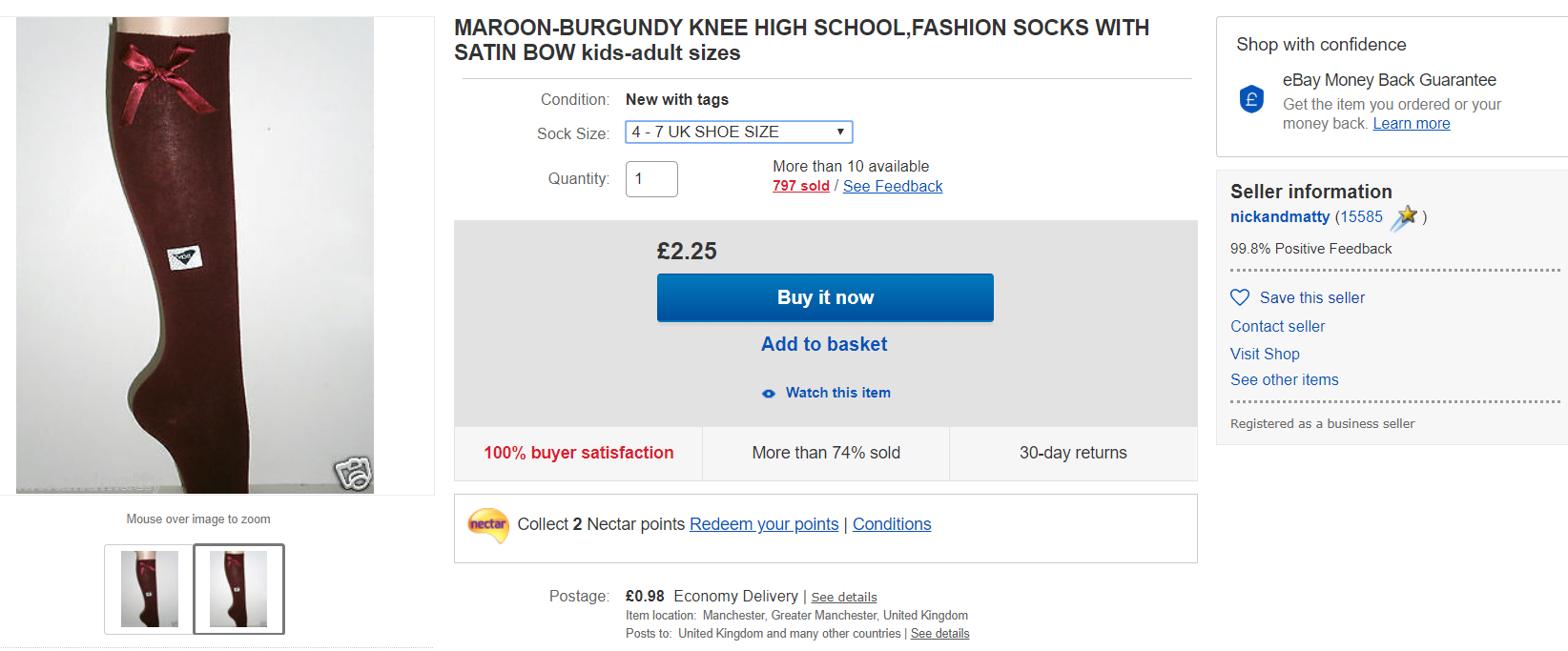 Skirts will be provided.Boys:1. White shirt with short-sleeves/long-sleeves. It may be a good idea to get two as they will be worn for all rehearsals and may need washing in between.2. Black school shoes3. Grey school trousers3. Grey socksYours sincerely,Mrs UptonCostume Managerliz.upton1@charlton.uk.com